Bewerbung um ein Gewerbegrundstück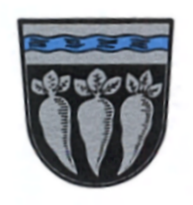 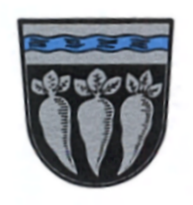 in der Gemeinde PfatterIhre KontaktdatenFirma:			Kontaktperson:	Adresse:		Telefon:		E-Mail:		Bitte beachten Sie auch die Informationen zur Erhebung personenbezogener Daten nach Art. 13 DSGVO auf der Homepage der Gemeinde Pfatter (www.pfatter.de) unter Bürgerservice -> Datenschutzinformationen.Ort, Datum						Unterschrift, FirmenstempelWas ist der Grund für Ihre Bewerbung?   Betriebsverlagerung   Betriebserweiterung   Neuansiedlung   Sonstiges:Welches Gewerbe soll auf dem Grundstück betrieben werden?   Handwerk   produzierendes Gewerbe   Dienstleistung   Sonstiges:Wo ist der Betrieb derzeit ansässig?Adresse:Wie groß ist Ihr Grundstücksbedarf?ca.                              Welche Geschossigkeit ist für Ihr Betriebsgebäude vorgesehen?Wie viele Mitarbeiter werden auf dem Grundstück beschäftigt?ca.                              Werden Emissionen verursacht?(z.B. Lärm, Staub)   Nein   Ja, gering   Ja, starkForm: Welcher Verkehr wird verursacht?PKW-Verkehr              LKW-Verkehr    gering                      gering mittel                       mittel hoch                        hochMit welchen Betriebszeiten ist zu rechnen?von/bis             Schichtdienst?   ja                           neinWird eine Betriebsleiterwohnung benötigt?   ja                           neinWerden neue Arbeitsplätze geschaffen?   ja                           neinWenn ja, wie viele: Jahresumsatz (durchschnittlich) der letzten3 Jahre:Bezahlte Gewerbesteuer der letzten3 Jahre: